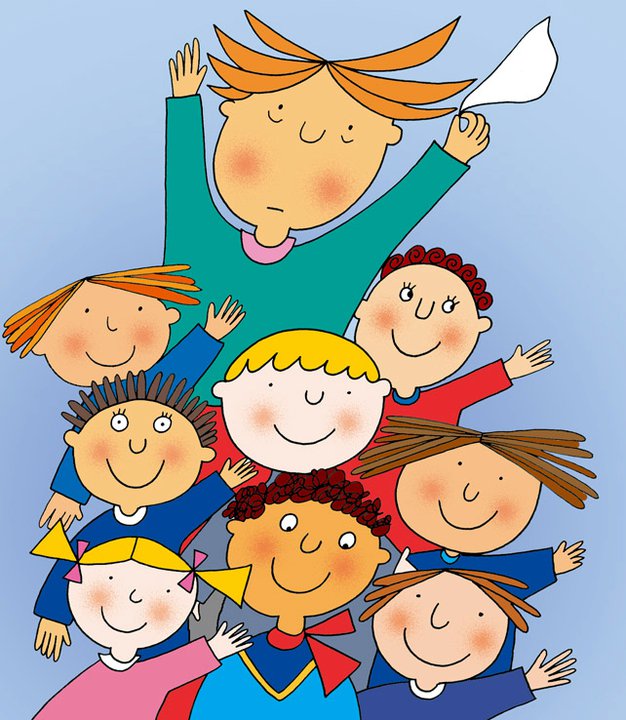 Care colleghe e cari colleghi un caro saluto e buone vacanze! Mela Verde vi aspetta il prossimo anno!PM